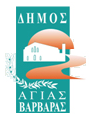 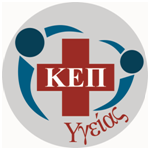 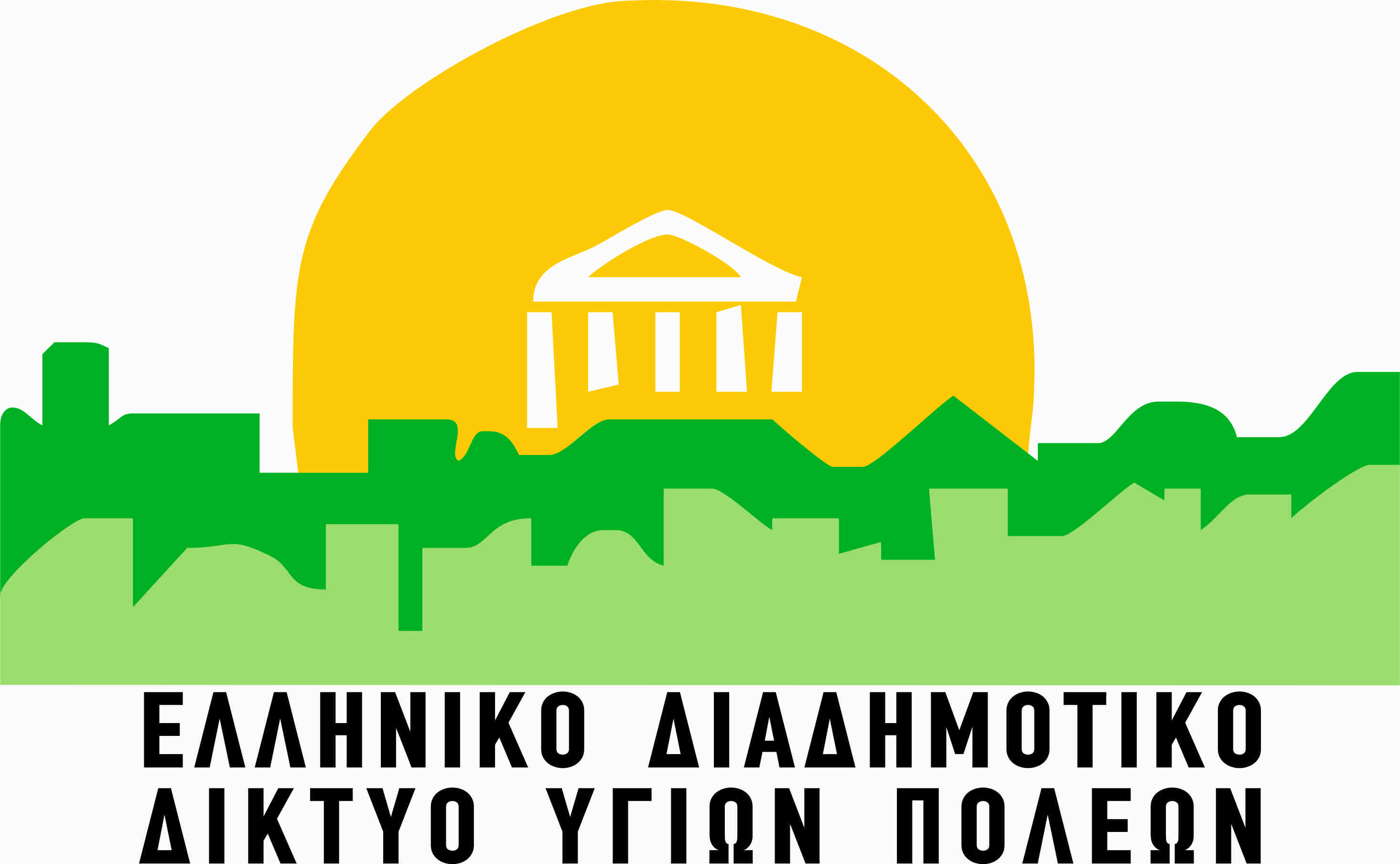 ΔΕΛΤΙΟ ΤΥΠΟΥ ΔΩΡΕΑΝ ΨΗΦΙΑΚΗ  ΜΑΣΤΟΓΡΑΦΙΑΥΠΕΝΘΥΜΙΣΗ ΔΙΑΘΕΣΙΜΩΝ ΗΜΕΡΟΜΗΝΙΩΝΤο ΚΕΠ Υγείας του Δήμου μας σε συνεργασία με το Ελληνικό Διαδημοτικό Δίκτυο Υγιών Πόλεων, ΕΔΔΥΠΠΥ και το Σύλλογο Φίλων του Ογκολογικού Νοσοκομείου «ΟΙ ΑΓΙΟΙ ΑΝΑΡΓΥΡΟΙ» συνεχίζει  το  πρόγραμμα Δωρεάν Μαστογραφιών για το έτος 2022 σύμφωνα με τα πρωτόκολλα του Παγκόσμιου Οργανισμού Υγείας,Και υπενθυμίζει στις ενδιαφερόμενες γυναίκες τις διαθέσιμες ημερομηνίες πραγματοποίησης:24/2, 24/3, 28/4, 26/5, 23/6, 29/9, 27/10, 24/11, 15/12Προϋποθέσεις για συμμετοχή στο πρόγραμμα:         Ηλικία  από 40 έως 69 ετώνΝα μην υπάρχει ιστορικό  καρκίνου του μαστούΝα έχει περάσει τουλάχιστον ένα έτος από την προηγούμενη μαστογραφίαΗ εξέταση γίνεται στον Σύλλογο Φίλων Ογκολογικού Νοσοκομείου «Άγιοι Ανάργυροι», Τύρινθος 2, Άνω Πατήσια, ώρα 9.00 π.μ., κατόπιν ραντεβού που προγραμματίζεται με τη συνεργασία του ΚΕΠ Υγείας.  Η ΜΕΤΑΦΟΡΑ ΤΩΝ ΓΥΝΑΙΚΩΝ ΑΠΟ ΚΑΙ ΠΡΟΣ ΤΟΝ ΤΟΠΟ ΕΞΕΤΑΣΗΣ ΓΙΝΕΤΑΙ ΜΕ ΜΕΤΑΦΟΡΙΚΟ ΜΕΣΟ ΤΟΥ ΔΗΜΟΥΘα τηρηθούν όλα τα υγειονομικά πρωτόκολλα για την covid-19Για να δηλώσετε το ενδιαφέρον και να  προγραμματίσετε το ραντεβού σας, μπορείτε να επικοινωνείτε με το ΚΕΠ Υγείας του δήμου μας, Ηρακλείου 20, στα τηλέφωνα 2105690436, 6906045956 